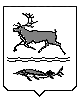 МУНИЦИПАЛЬНОЕ ОБРАЗОВАНИЕ СЕЛЬСКОЕ ПОСЕЛЕНИЕ КАРАУЛТАЙМЫРСКОГО ДОЛГАНО-НЕНЕЦКОГО МУНИЦИПАЛЬНОГО РАЙОНАкрасноярского краякараульский сельский совет депутатовРЕШЕНИЕот «14»декабря2023г.						                                          №1250Об утверждении бюджета поселения на 2024годи плановый период 2025-2026 годыВ соответствии с п.2 ч.10 ст.35 Федерального закона от 06.10.2003 г. № 131-ФЗ «Об общих принципах организации местного самоуправления в Российской Федерации», п.2 ч.7 ст.21,Устава муниципального образования сельское поселение Караул Таймырского Долгано-Ненецкого муниципального района Красноярского края Караульский сельский Совет депутатовРЕШИЛ: Статья 1.1. Утвердить основные характеристики бюджета поселения на 2024 год:1) общий объем доходов бюджета поселения в сумме 436 987 209,65рублей;2) общий объем расходов бюджета поселения в сумме 441 987 209,65 рублей;3) дефицит бюджета поселения в сумме 5 000 000,00 рублей;4) источники финансирования дефицита бюджета поселения в сумме 5 000 000,00 рублей согласно приложению 1 к настоящему Решению.2. Утвердить основные характеристики бюджета поселения на 2025 – 2026 годы:1) общий объем доходов бюджета поселения на 2025 год в сумме268 383 080,43 рублей и на 2026 год в сумме 266 933 961,05рублей;2) общий объем расходов бюджета поселения на 2025 год в сумме 268 383 080,43рублей, в том числе общий объем условно утверждаемых (утвержденных) расходов в сумме 7 000 000,00 рублей, и на 2026 год в сумме 266 933 961,05рублей, в том числе общий объем условно утверждаемых (утвержденных) расходов в сумме 14 000 000,00 рублей;3) дефицит бюджета поселения на 2025 год в сумме 0,00 рублей и на 2026 год в сумме 0,00 рублей;4) источники финансирования дефицита бюджета поселения на 2025 год в сумме 0,00 рублей и на 2026 год в сумме 0,00 рублей согласно приложению 1 к настоящему Решению.Статья 2. Утвердитьдоходы бюджета поселения на 2024 год и плановый период 2025-2026 годов по кодам классификации доходов бюджетов Российской Федерации согласно приложению № 2 к настоящему Решению.Статья 3. Установить общий объем межбюджетных трансфертов, получаемых бюджетом поселения из других бюджетов бюджетной системы Российской Федерации в 2024 году в сумме 400 811 206,43 рублей, в 2025 году в сумме 230 195 229,75 рублей и в 2026 году в сумме 226 560 811,46 рублей.Статья 4. Установить на 2024 год и плановый период 2025 – 2026 годов ставку отчислений в бюджет поселения в размере 2 процентов от прибыли муниципальных унитарных предприятий сельского поселения Караул, остающейся после уплаты налогов, сборов и осуществления иных обязательных платежей.2. Установить, что внесение части прибыли, подлежащей зачислению в бюджет поселения на 2024 год и каждый год планового периода 2025 - 2026 годов, производится муниципальными унитарными предприятиями сельского поселения в срок:до 1 октября 2024 года по результатам 2023 финансового года;до 1 октября 2025 года по результатам 2024 финансового года;до 1 октября 2026 года по результатам 2025 финансового года.Статья 5. Утвердить в пределах общего объема расходов бюджета поселения, установленного статьей 1 настоящего Решения:1) распределение бюджетных ассигнований по разделам 
и подразделам бюджетной классификации расходов бюджетов Российской Федерации на 2024 год и плановый период 2025-2026 годов согласно приложению № 3 к настоящему Решению;2) распределение бюджетных ассигнований по разделам, подразделам, целевым статьям (муниципальным программам сельского поселения Караул и непрограммным направлениям деятельности), группам и подгруппам видов расходов классификации расходов бюджета поселения на 2024 год и плановый период 2025-2026 годов согласно приложению № 4 к настоящему Решению;3) Распределение бюджетных ассигнований по целевым статьям (муниципальным программам сельского поселения Караул и непрограммным направлениям деятельности), группам и подгруппам видов расходов, разделам, подразделам классификации расходов бюджета поселения на 2024 год и плановый период 2025-2026 годов согласно приложению № 5 к настоящему Решению;4) Ведомственную структуру расходов бюджета поселения на 2024 год и плановый период 2025-2026 годов согласно приложению № 6 к настоящему Решению.Статья 6. Утвердить перечень главных распорядителей средств бюджета поселения на 2024 год и плановый период 2025-2026 годовв составе ведомственной структуры расходов.Статья 7. Утвердить общий объем бюджетных ассигнований на исполнение публичныхнормативных обязательств на 2024 год в сумме 50000,00 рублей,на 2025 год в сумме 50000,00 рублей и на 2026 год в сумме 50000,00 рублей(приложение №7 к настоящему Решению).Статья 8. Утвердить объем межбюджетных трансфертов предоставляемый бюджету муниципального района на 2024 год в сумме 7 864 916,80 рублей, на 2025 год в сумме 0,00 рублей и на 2026 год в сумме 0,00 рублей.Статья 9. Установить размер резервного фонда Администрации сельского поселения Караул на 2024 год в сумме 40 000,00 рублей, на 2025 год в сумме 40 000,00рублей и на 2026 год в сумме 40 000,00рублей.Статья 10. Установить, что заключение и оплата муниципальными учреждениями и органами местного самоуправления муниципального образования договоров, исполнение которых осуществляется за счет средств бюджета поселения, производятся в пределах утвержденных им лимитов бюджетных обязательств в соответствии с классификацией расходов бюджета поселения и с учетом принятых и неисполненных обязательств.Статья 11. Нормативные и иные правовые акты органов местного самоуправления муниципального образования, влекущие дополнительные расходы за счет средств бюджета поселения на 2024 год и плановый период 2025-2026 годов, а также сокращающие его доходную базу, реализуются и применяются только при наличии соответствующих источников дополнительных поступлений в бюджет поселения или при сокращении расходов по конкретным статьям бюджета поселения на 2024 год, а также после внесения соответствующих изменений в настоящее Решение.Статья 12. Утвердить перечень и объемы финансирования государственных полномочий на 2024 год и плановый период 2025-2026 годысогласно приложению № 8Статья 13. Установить, что в 2024 году и плановом периоде 2025-2026 годов из бюджета поселения предоставляются субсидии на безвозмездной и безвозвратной основе в соответствии со статьей 78 Бюджетного кодекса Российской Федерации:-предприятиям независимо от организационно-правовых форм и форм собственности, индивидуальным предпринимателям в целях возмещения части затратна возмещение убытков от эксплуатации общественных бань;-предприятиям независимо от организационно-правовых форм и форм собственности, индивидуальным предпринимателям на возмещение части затрат на создание условий по обеспечению хлебом по доступной цене жителей сельского поселения Караул;- предприятиям независимо от организационно-правовых форм и форм собственности, индивидуальным предпринимателям в целях возмещения части затрати (или) финансового обеспечения (возмещения) затрат на содержание сети уличного освещения;Установить, что условия и порядки предоставления субсидий, а также порядки их возврата в бюджет поселения в случае нарушения условий, установленных при их предоставлении, порядки возврата в текущем финансовом году получателем субсидий остатков субсидий, не использованных в отчетном финансовом году, в случаях, предусмотренных соглашениями (договорами) о предоставлении субсидий и порядки контроля соблюдения условий, целей и порядка предоставления данных субсидий устанавливаются муниципальными правовыми актами Администрации сельского поселения Караул. Субсидии юридическим лицам (за исключением субсидий государственным (муниципальным) учреждениям), индивидуальным предпринимателям, а также физическим лицам - производителям товаров, работ, услуг, предоставляются на основании положения об осуществлении в отношении получателей субсидий и лицпроверок главным распорядителем (распорядителем) бюджетных средств, предоставляющим субсидии, соблюдения ими порядка и условий предоставления субсидий, в том числе в части достижения результатов их предоставления, а также проверок органами муниципального финансового контроля в соответствии со статьями 268.1 и 269.2 Бюджетного кодекса Российской Федерации;Статья 14. Установить, что остатки средств бюджета поселения, образовавшиеся на счете по учету средств бюджета поселения по состоянию на 1 января 2024 года, в полном объеме могут направляться на покрытие временных кассовых разрывов, возникающих в ходе исполнения бюджета поселения в 2024 году, за исключением неиспользованных остатков межбюджетных трансфертов, имеющих целевое назначение.Установить, что свободные остатки средств бюджета поселения, образующиеся на счете по учету средств бюджета поселения в течение 2024 года по средствам дорожного фонда сельского поселения Караул и безвозмездным поступлениям от негосударственных организаций, могут направляться на покрытие временных кассовых разрывов, возникающих в ходе исполнения бюджета поселения в 2024 году.Статья 15.  Установить:- верхний предел внутреннего муниципального долга на 01 января 2025 года по долговым обязательствам сельского поселения Караул в сумме 1 500 000,00 рублей, в том числе по муниципальным гарантиям в сумме 0,00 рублей; на 1 января 2026 года в сумме 0,00 рублей, в том числе по муниципальным гарантиям в сумме 0,00 рублей; на 1 января 2027 года в сумме 0,00 рублей, в том числе по муниципальным гарантиям в сумме 0,00 рублей;   - предельный объем расходов на обслуживание муниципального долга сельского поселения Караул на 2024 год в сумме 57 213,56рублей, на 2025 год в сумме 29 915,12рублей, на 2026 год в сумме 0,00 рублей.Статья 16.Установить, что муниципальные гарантии сельского поселения Караул за счет средств бюджета поселения в 2024 году и плановом периоде 2025 - 2026 годов не предоставляются.Бюджетные ассигнования на исполнение муниципальных гарантий сельского поселения Караул по возможным гарантийным случаям на 2024 год и плановый период 2025-2026 годов не предусмотрены. Статья 17. Утвердить Программу внутренних муниципальных заимствований сельского поселения Караул на 2024 год и плановый период 2025-2026 годовсогласно приложению№ 9 к настоящему Решению.Статья 18. Утвердить объем бюджетных ассигнований дорожного фонда сельского поселения Караул на 2024 год в сумме 3 920 312,16 рублей, на 2025 год в сумме 3 920 312,16 рублей, на 2026 год в сумме 3 920 312,16рублей. Установить, что при определении объема бюджетных ассигнований дорожного фонда сельского поселения Караул учитываются:- часть иных межбюджетных трансфертов общего характера, предоставляемых бюджету поселения, в 2024 году в сумме 2 147 579,02 рублей, в 2025 году в сумме 2 147 579,02 рублей, в 2026 году в сумме 2 147 579,02 рублей;- часть налога на доходы физических лиц, поступающего в бюджет поселения, в 2024 году в сумме 1 486 733,14 рублей, в 2025 году в сумме 1 498 133,14 рублей и в 2026 году в сумме 1 495 333,14 рублей.Статья 19. Установить, что начальник Финансового отдела Администрации сельского поселения Караул вправе в ходе исполнения настоящего Решения вносить изменения в сводную бюджетную роспись бюджета поселения на 2024 год и плановый период 2025 - 2026 годов без внесения изменений в настоящее Решение:- в случае перераспределения бюджетных ассигнований, необходимых для исполнения расходных обязательств сельского поселения Караул, в целях софинансирования субсидий, предоставляемых из краевого бюджета; - в случае приведения бюджетной классификации расходов бюджета поселения в соответствие со структурой, порядком формирования и применения кодов бюджетной классификации, установленных Министерством финансов Российской Федерации и Министерством финансов Красноярского края. Статья 20. Опубликовать настоящее Решение в информационном вестнике «Усть-Енисеец» и разместить на официальном сайте сельского поселения Караул.Статья 21. Настоящее Решение вступает в силу с 1 января 2024 года.Председатель Караульскогосельского Совета депутатов__________________Д.В. РудникВременно исполняющая полномочия Главы сельского поселения Караул _________________ Н.Б. Гурина